8 класс                                    Задание № 1                                2017-2018 г.г.Задача 1Какое из чисел больше: 3111 или 1714? Ответ обосновать. Решение	3111 < 3211 = (25)11 = 255 < 256 = (24)14 = 1614 < 1714.	Ответ. 1714.Задача 2Простые числа p и q и натуральное число n удовлетворяют соотношениюНайдите эти числа.Решение.Так как n – число натуральное, то число p + q + 1 является делителем числа pq. Так как числа p и q являются простыми, то натуральными делителями числа pq являются числа 1, p, q и pq. Но в силу того, что числа p и q – простые, то есть p ≥ 2, q ≥ 2, имеем: p + q + 1 > 1,  p + q + 1 > p,  p + q + 1 > q, следовательно, p + q + 1 = pq. Решим уравнение p + q + 1 = pq в натуральных числах.p + q + 1 = pq;pq – p – q +1 = 1 + 1;p(q – 1) – (q –1) = 2;(q – 1)·(p – 1) = 2.Так как p и q – числа натуральные, то p – 1 и q – 1 – натуральные, а 2 – число простое, значит, в виде произведения двух натуральных множителей представляется единственным образом: 2 = 2·1. Тогда  или  	       ///2 и 3 – числа простые. Для p = 2, q = 3 или  p = 3, q = 2   1 – число натуральное.	Ответ. p = 2, q = 3, n = 1 или p = 3, q = 2, n = 1.Задача 3Найдите   площадь   треугольника,   стороны   которого   лежат   на   прямых y – 1 = 0, 3x – 2y – 1 = 0, 6x + 7y – 79 = 0? Решение	Найдем сначала координаты точек пересечения прямых. Пусть А – точка пересечения прямых y – 1 = 0 и 3x – 2y – 1 = 0, тогда координаты точки А удовлетворяют системе уравненийЗначит, А(1; 1).	Пусть В – точка пересечения прямых 3x – 2y – 1 = 0 и 6x + 7y – 79 = 0, тогда координаты точки В удовлетворяют системе уравненийЗначит, B(5; 7).Пусть С – точка пересечения прямых y – 1 = 0 и 6x + 7y – 79 = 0, тогда координаты точки С удовлетворяют системе уравненийЗначит, С(12; 1).	Построим в системе координат треугольник АВС.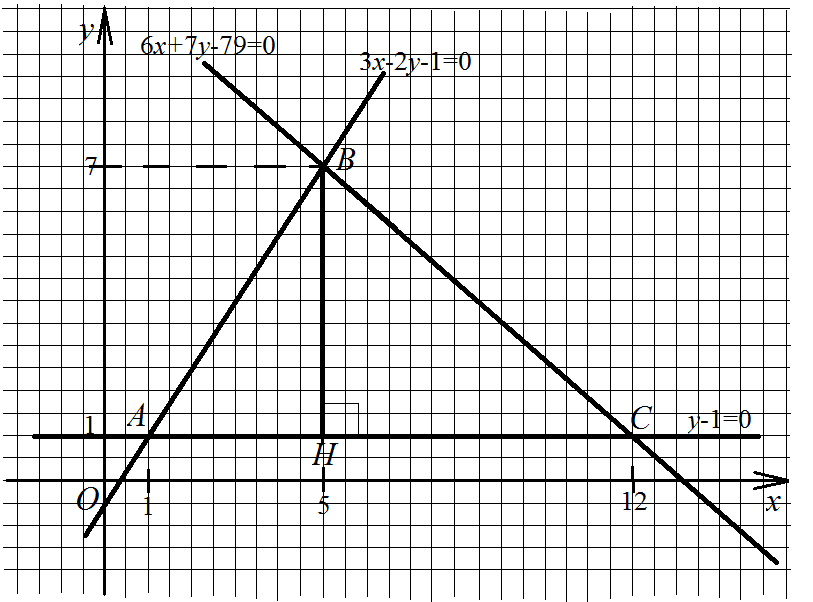 Проведем высоту ВН. Точка Н имеет координаты (5; 1). Тогда АС = 12 – 1 = 11, ВН = 7 – 1 = 6. Тогда SABC =·AC·BH = ·11·6 = 33.	Ответ. SABC = 33.Задача 4Цена билета для входа в ботанический сад была 450 руб. После снижения её количество посетителей увеличилось на половину, а денежный сбор за билеты увеличился на одну четверть. На сколько рублей снизили цену на билеты?Решение	Пусть х человек – количество посетителей ботанического сада до снижения цены на входной билет, а у руб. – величина, на которую снизили цену входного билета. Тогда денежный сбор за билеты до снижения цены составлял 450х руб. После снижения цены входного билета количество посетителей ботанического сада составило 1,5х человек, а денежный сбор за билеты стал равен 1,5х·(450 – у) руб. или 1,25·450х руб. Получаем уравнение1,5х·(450 – у) = 1,25·450х;·(450 – у) = ·450;6·(450 – у) = 5·450;6у = 6·450 – 5·450;6у = 450;у = 75.Значит, цену на входной билет в ботанический сад снизили на 75 руб.	Ответ. На 75 руб.Задача 5В треугольнике АВС стороны АВ и ВС равны, В = 20. На стороне АВ отмечена такая точка D, что ВD = АС. Найдите величину угла АСD.Решение.	Так как АВС – равнобедренный, АВ = АС, то ВАС = ВСА как углы при основании равнобедренного треугольника. По теореме о сумме углов треугольника ВАС + ВСА + АВС = 180, тогда ВАС = ВСА = ·(180 – АВС) = ·(180 – 20) = 80. 	Проведем медиану ВН АВС. По свойству медианы равнобедренного треугольника, проведенной к основанию, ВН будет также биссектрисой и высотой АВС. Значит, АВН = СВН = ·АВС = · 20 = 10.Проведем луч АО так, чтобы ОАС = 60. Так как ОАС < ВАС, то луч АО проходит внутри ВАС. Обозначим за точку О точку пересечения АО и ВН. Соединим точки С  и  О.В АОС ОН является медианой и высотой, следовательно, АОС равнобедренный, АО = СО, ОСА = ОАС = 60. Тогда АОС = 180–ОСА –ОАС = 180– 60– 60= 60. Значит, АОС – равносторонний, АО = СО = АС = ВD.Рассмотрим ВОС и СDВ. ВС– общая сторона, DВ = СО, ОСВ = АСВ –АСО = 80– 60= 20= DВС. Значит, ВОС = СDВ по двум сторонам и углу между ними. Следовательно, DСВ = ОВС = 10. Тогда АСD = АСВ – DСВ = 80 – 10 = 70.Ответ.  АСD = 70.